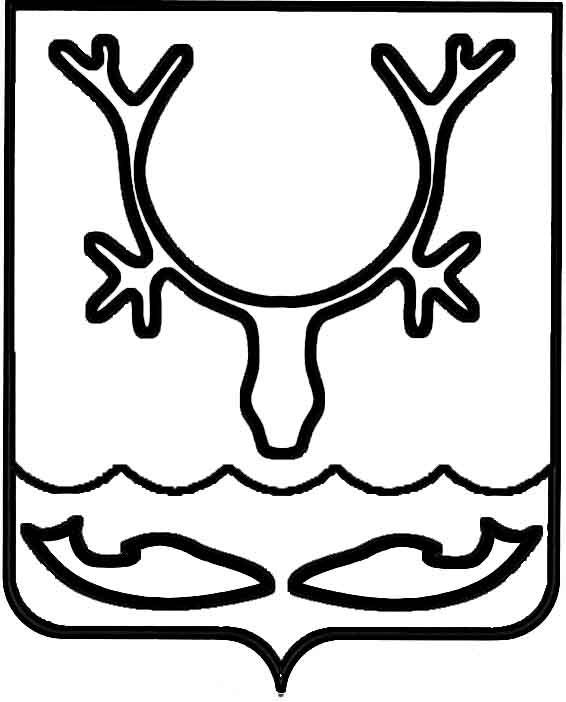 Администрация МО "Городской округ "Город Нарьян-Мар"ПОСТАНОВЛЕНИЕот “____” __________________ № ____________		г. Нарьян-МарВ целях приведения нормативно-правовых актов в соответствие 
с действующим законодательством Администрация МО "Городской округ "Город Нарьян-Мар"П О С Т А Н О В Л Я Е Т:1.	Внести изменения в Порядок осуществления отделом внутреннего муниципального финансового контроля Администрации МО "Городской округ "Город Нарьян-Мар" полномочий по контролю в сфере закупок, утвержденный постановлением Администрации МО "Городской округ "Город Нарьян-Мар" 
от 16.08.2018 № 537, согласно Приложению.2.	Настоящее постановление вступает в силу со дня его официального опубликования и подлежит размещению на официальном сайте муниципального образования "Городской округ "Город Нарьян-Мар" в сети "Интернет".Приложениек постановлению Администрации МО"Городской округ "Город Нарьян-Мар"от 08.10.2018 № 677Изменения в Порядокосуществления отделом внутреннего муниципального финансового контроля Администрации МО "Городской округ "Город Нарьян-Мар" полномочий по контролю в сфере закупок1.	В части 5 пункта 5 слово "муниципального" заменить словами "государственного (муниципального)".2.	В части 3 пункта 6 после слов "в сфере закупок" дополнить словами "товаров, работ, услуг для обеспечения государственных и муниципальных нужд 
в случаях, предусмотренных законодательством Российской Федерации".3.	В пункте 13: после слов "должностным лицом" дополнить словами "(должностными лицами)";слова "и уведомления" исключить.4.	В абзаце 2 пункта 28 после слов "на основании мотивированного обращения должностного лица Отдела" дополнить словами "(при проведении камеральной проверки одним должностным лицом) либо руководителя проверочной группы Органа контроля".5.	В абзаце первом пункта 29 после слов "на основании мотивированного обращения должностного лица Отдела" дополнить словами "(при проведении камеральной проверки одним должностным лицом) либо руководителя проверочной группы Органа контроля".6.	В абзаце втором пункта 29 после слов "для обеспечения" дополнить словами "государственных и". 7.	В пунктах 35 и 36 слова "при проведении выездной проверки" заменить словами "(при проведении проверки проверочной группой)".8.	В пункте 39 цифру "5" заменить цифрой "10".9.	В пункте 40 слова "должностным лицом Отдела" заменить словами "начальником Отдела".10.	В абзаце первом пункта 41 слова "должностное лицо Отдела принимает решение, которое оформляется распорядительным документом" заменить словами "должностное лицо принимает решение, которое оформляется распоряжением Администрации МО "Городской округ "Город Нарьян-Мар".11.	В абзаце пятом пункта 41 слова "распорядительного документа руководителя (заместителя руководителя) Органа контроля руководителем (заместителем руководителя) Органа контроля" заменить словами "распоряжения Администрации МО "Городской округ "Город Нарьян-Мар".12.	В абзаце шестом пункта 41 слова "начальником Отдела 
(при проведении выездной проверки)" заменить словами "руководителем проверочной группы Органа контроля, проводившими проверку".0810.2018677О внесении изменений в Порядок осуществления отделом внутреннего муниципального финансового контроля Администрации МО "Городской округ "Город Нарьян-Мар" полномочий по контролю в сфере закупок, утвержденный постановлением Администрации МО "Городской округ "Город Нарьян-Мар"               от 16.08.2018 № 537Глава МО "Городской округ "Город Нарьян-Мар" О.О.Белак